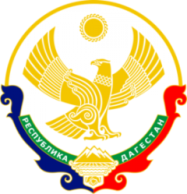 Муниципальное бюджетное общеобразовательное учреждение «Средняя общеобразовательная школа №5 с. Нижнее Казанище»368205.  РД,  Буйнакский район, с. Нижнее Казанище        е-mail:  n-Kazanische_school5@mail.ruПРИКАЗ15.06.2020 г.                                                                                          № 17/К-20О признании результатов промежуточной аттестации результатами ГИА по образовательной программе среднего общего образования В соответствии с приказом Министерства просвещения Российской Федерации и Федеральной службы по надзору в сфере образования и науки от 11.06.2020г. №294/651 «Об особенностях проведения государственной итоговой аттестации по образовательным программам среднего общего образования в 2020 году»   и на основании решения педагогического совета от 30 мая 2020 г. протокол №5, в целях организации  и проведения в 2019/2020 учебном году государственной итоговой  аттестации обучающихся 11 класса ПРИКАЗЫВАЮ:Признать результаты промежуточной аттестации по образовательной программе среднего общего образования результатами государственной итоговой аттестации (ГИА-11) и являются основанием для выдачи аттестатов о среднем общем образовании путем выставления по всем учебным предметам учебного плана образовательной программы среднего общего образования итоговых отметок, которые определяются как среднее арифметическое полугодовых и годовых отметок  обучающегося за каждый год обучения по указанной программе.Контроль за исполнением настоящего приказа возложить на и.о. заместителя директора по УВР А.Г. Абдурагимову.       Директор                                                    Г.М. Абдулмеджидов С приказом ознакомлена                              А.Г. Абдурагимова